СЛУЖБЕНИ ЛИСТ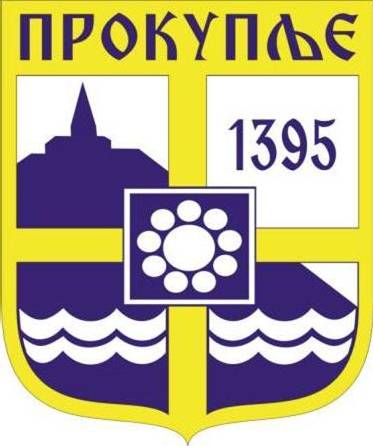 ГРАДА ПРОКУПЉА1На осову члана 183 Закона о општем управном поступку („Сл.гласник РС“бр.18/2016 и 95/2018-аутентично тумачење), члана 46 став 1 тачка 8 Закона о локалној самоуправи („Сл.гласник РС“бр.129/2007, 83/2014 – др.закон, 101/2016 – др.закон и 47/2018) и члана 63 став 1 тачка 24 Статута града Прокупља („Сл.лист општине Прокупље“ бр.15/18), Градско веће града Прокупља на седници одржаној дана 03.06.2021.године, донело је, Р Е Ш Е Њ ЕIПоништава се Решење о образовању комисије за проверу реализације програма и пројеката у области спорта у граду Прокупљу бр.06-7/2021-02 од 26.01.2021.године, као и Решење о измени решења о образовању комисије за проверу реализације програма и пројеката у области спорта у граду Прокупљу бр.06-43/2021-02 од 07.05.2021.године.IIРешење ступа на снагу наредног дана од дана објављивања у Службеном листу града Прокупља.Решење доставити:члановима Комисије и архиви града Прокупља.Број:06-50/2021-02У Прокупљу, 03.06.2021.године 	                                                                                                    ПРЕДСЕДНИК                                                                                                                ГРАДСКОГ ВЕЋА                                                                                                            Милан Аранђеловић с.р.2На основу члана 21. Одлуке о Градском већу града Прокупља ( „Сл.лист Града Прокупља“бр.2/18), Градско веће града Прокупља доноси:                                                            Р Е Ш Е Њ Е                               о именовању Савета „Драинчеви сусрети“                                                                   IИменује се Савет„Драинчеви сусрети“, на мандатни период од 4 године у следећем саставу:Дејан Лазић, председник Скупштине града Прокупља-за председника;Дејан Тонић, заменик градоначелника града Прокупља-за члана;Милица Ерић, члан Градског већа града Прокупља за културу-за члана;Катарина Вељовић, члан Градског већа града Прокупља за образовање-за члана;Драган Огњановић, директор Народне библиотеке“Раде Драинац“Прокупље-за члана;Славица Павличевић, директор Народне библиотеке“Раде Драинац“Блаце-за члана;Небојша Гашић, директор Народне библиотеке Куршумлија-за члана;Славица Цветковић, директор Културног центра“Драинац“Блаце-за члана;Владан Марјановић, директор Народне библиотеке Житорађа-за члана;Тијана Петровић, директор Дома Културе“Радивој Увалић Бата“Прокупље-за члана;Стеван Бошковић, Народна библиотека“Раде Драинац“Прокупље-за члана;Срђан Живковић, драмски уметник Прокупље-за члана;Љубиша Красић, Књижевно друштво“Раде Драинац“Прокупље-за члана;Саша Миловановић, Књижевно друштво“Раде Драинац“Прокупље-за члана;Србијанка Станковић, Књижевно друштво“Раде Драинац“Прокупље-за члана.                                                                       IIЗадатак Савета „Драинчеви сусрети“ је да сачини и реализује програм културне манифестације „Драинчеви сусрети“.                                                                IIIДаном ступања на снагу овог Решења престаје да важи  Решење о именовању Савета „Драинчеви сусрети“ бр. 06-37/16-02 од 20.07.2016. године.                                                                 IVРешење ступа на снагу даном доношења.VРешење доставити: Народној библиотеци “Раде Драинац“ Прокупље, Одељењу за друштвене делатности,  именованим члановима и архиви.Број: 06-50/2021-02У Прокупљу, 03.06. 2021. године ПРЕДСЕДНИК ГРАДСКОГ ВЕЋА                                                                                   Милан Аранђеловић с.р.С а д р ж а ј1.Решење о поништају Решења о образовању комисије за проверу реализације програма и пројеката у области спорта у граду Прокупљу са изменом..............................................12.Решење о именовању савета ''Драинчеви сусрети''............................................................2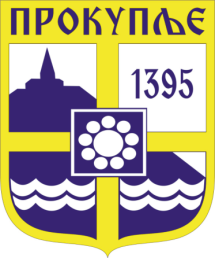  Издавач: Скупштина Грaда  Прокупља Лист уредио: Ивана Миладиновић Главни и одговорни уредник: Секретар Скупштине Града Прокупља  Александра ВукићевићГОДИНА XIIIБрој 19Прокупље04. Јун2021.Лист излази према потребиГодишња претплата: 1.000 дин.Цена овог броја износи: 40 дин.Рок за рекламацију: 10 дана